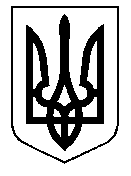 ТАЛЬНІВСЬКА РАЙОННА РАДАЧеркаської областіР  І  Ш  Е  Н  Н  Я23.08.2019                                                                                      № 34-21/VIIПро погодження проекту землеустроющодо встановлення (зміни) меж адміністративно-територіальних одиниць с.Онопріївка, с.Павлівка Друга та с.Кобиляки Тальнівськогорайону Черкаської областіВідповідно до пункту 26 частини 1 статті 43, статті 59 Закону України „Про місцеве самоврядування“, статтей 10, 173, 174 та 186 Земельного кодексу України, статей 17 та 46 Закону України „Про землеустрій“,врахувавши рішення Онопріївської сільської ради від 01.07.2019 № 31-1/VII „Про погодження проекту землеустрою щодо встановлення (зміни) меж адміністративно-територіальних одиниць с. Онопріївка, с.Павлівка Друга та с.Кобиляки Тальнівського району Черкаської області“, розпорядження Тальнівської районної державної адміністрації від 12.08.2019 № 144 „Про погодження проекту землеустроющодо встановлення (зміни) меж адміністративно-територіальних одиниць с.Онопріївка, с.Павлівка Друга та с.Кобиляки Тальнівського району Черкаської області“, розглянувши клопотання від 02.08.2019 № 247 Онопріївської сільської ради про погодження проекту землеустрою щодо встановлення (зміни) межадміністративно-територіальних одиниць с. Онопріївка, с.Павлівка  Друга та с.Кобиляки Тальнівського району Черкаської області та представлений проект землеустрою щодо встановлення  (зміни) меж адміністративно-територіальних одиниць с. Онопріївка, с.Павлівка Друга та с.Кобиляки Тальнівського району Черкаської області та погодження постійної комісії районної ради з питань агропромислового розвитку та природних ресурсів, районна рада ВИРІШИЛА:Погодити проект землеустрою (із додатками) щодо встановлення (зміни) меж адміністративно-територіальних одиниць с.Онопріївка, с.Павлівка Друга та с.Кобиляки Тальнівського району  Черкаської області, розробник ДП „Черкаський науково-дослідний та проектний інститут землеустрою“.Врахувати, що розширення меж населених пунктів передбачається за рахунок включення в межі с.Онопріївка земель державної власності за межами населеного пункту Онопріївської сільської ради загальною площею 44,0000 га, в межі с.Павлівка Друга земель державної власності за межами населеного пункту Онопріївської сільської ради загальною площею 12,2000 га, в межі с. Кобиляки земель державної власності за межами населеного пункту Онопріївської сільської ради загальною площею 1,9000 га згідно з додатком.  Погодити зовнішні межі та загальну площу населених пунктів в адміністративних межах Онопріївської сільської ради всього 607,1000 га, в тому числі с. Онопріївка – 505,5000 га, с.Павлівка Друга – 82,6000 га, с. Кобиляки – 19,0000 га включивши в межі с. Онопріївка, с.Павлівка Друга та с.Кобиляки земельні ділянки загальною площею   58,1000 га за рахунок земель державної власності сільськогосподарського призначення  та інших категорій земель, що знаходяться в адмінмежах Онопріївської сільської ради, за межами населеного пункту.Запропонувати Онопріївській сільській раді після отримання позитивного висновку державної експертизи землевпорядної документації подати проект, вказаний в пункті 1 цього рішення, Тальнівській районній раді для його затвердження та встановлення меж населених пунктів.Контроль за виконанням рішення покласти на постійну комісію районної ради з питань агропромислового розвитку та природних ресурсів. Головуючий на засіданні,депутат районної ради			                                              В.СаранаДодаток до рішення районної ради  23.08.2019 № 34-21/УІІ       Перелік земельних ділянок, які включаються в межі населених пунктів	Керуючий справами виконавчого апарату районної ради           																						      			                                                         В.Карпук№Власники землі, землекористувачі та землі державної власності, не надані у власність або користуванняКадастровий номер земельної ділянкиМісцезнаходження земельної ділянкиМісцезнаходження земельної ділянкиМісцезнаходження земельної ділянкиПлоща, гаПлоща, гаЦільове призначенняЦільове призначенняУгіддя12344455667с.Онопріївкас.Онопріївкас.Онопріївкас.Онопріївкас.Онопріївкас.Онопріївкас.Онопріївкас.Онопріївкас.Онопріївкас.Онопріївкас.ОнопріївкаДілянка 1Ділянка 1Ділянка 1Ділянка 1Ділянка 1Ділянка 1Ділянка 1Ділянка 1Ділянка 1Ділянка 1Ділянка 11Землі запасу та землі, не надані у власність та постійне користуванняОнопріївська сільська радаОнопріївська сільська радаОнопріївська сільська рада13,565213,5652Землі загального користуванняЗемлі загального користуванняСтавок2Землі запасу та землі, не надані у власність та постійне користуванняОнопріївська сільська радаОнопріївська сільська радаОнопріївська сільська рада0,42520,4252Землі загального користуванняЗемлі загального користуванняІнших захисних насаджень3Землі запасу та землі, не надані у власність та постійне користуванняОнопріївська сільська радаОнопріївська сільська радаОнопріївська сільська рада0,13410,1341Землі загального користуванняЗемлі загального користуванняПасовища4Землі запасу та землі, не надані у власність та постійне користуванняОнопріївська сільська радаОнопріївська сільська радаОнопріївська сільська рада0,26400,2640Землі загального користуванняЗемлі загального користуванняПасовища5Землі запасу та землі, не надані у власність та постійне користуванняОнопріївська сільська радаОнопріївська сільська радаОнопріївська сільська рада0,11980,1198Землі загального користуванняЗемлі загального користуванняПасовища6Землі запасу та землі, не надані у власність та постійне користуванняОнопріївська сільська радаОнопріївська сільська радаОнопріївська сільська рада0,09980,0998Землі загального користуванняЗемлі загального користуванняШлях7Землі запасу та землі, не надані у власність та постійне користуванняОнопріївська сільська радаОнопріївська сільська радаОнопріївська сільська рада0,34260,3426Землі загального користуванняЗемлі загального користуванняЯриВсьогоВсьогоВсьогоВсьогоВсьогоВсього14,950714,9507Ділянка 2Ділянка 2Ділянка 2Ділянка 2Ділянка 2Ділянка 2Ділянка 2Ділянка 2Ділянка 2Ділянка 2Ділянка 21Землі запасу та землі, не надані у власність та постійне користуванняОнопріївська сільська радаОнопріївська сільська радаОнопріївська сільська рада0,52740,5274Землі запасуЗемлі запасуРілляВсьогоВсьогоВсьогоВсьогоВсьогоВсього0,52740,5274Продовження додаткаПродовження додаткаПродовження додаткаПродовження додаткаПродовження додаткаПродовження додаткаПродовження додаткаПродовження додаткаПродовження додаткаПродовження додаткаПродовження додатка12344455667Ділянка 3Ділянка 3Ділянка 3Ділянка 3Ділянка 3Ділянка 3Ділянка 3Ділянка 3Ділянка 3Ділянка 3Ділянка 31Землі запасу та землі, не надані у власність та постійне користуванняОнопріївська сільська радаОнопріївська сільська рада3,29113,2911Землі запасуЗемлі запасуРілляВсьогоВсьогоВсьогоВсьогоВсьогоВсього3,29113,2911Ділянка 4Ділянка 4Ділянка 4Ділянка 4Ділянка 4Ділянка 4Ділянка 4Ділянка 4Ділянка 4Ділянка 4Ділянка 41Землі запасу та землі, не надані у власність та постійне користуванняОнопріївська сільська радаОнопріївська сільська рада1,64521,6452Землі загального користуванняЗемлі загального користуванняСіножатіВсьогоВсьогоВсьогоВсьогоВсьогоВсього1,64521,6452Ділянка 5Ділянка 5Ділянка 5Ділянка 5Ділянка 5Ділянка 5Ділянка 5Ділянка 5Ділянка 5Ділянка 5Ділянка 51Землі запасу та землі, не надані у власність та постійне користуванняОнопріївська сільська радаОнопріївська сільська рада2,20742,2074Землі запасуЗемлі запасуРілляВсьогоВсьогоВсьогоВсьогоВсьогоВсього2,20742,2074Ділянка 6Ділянка 6Ділянка 6Ділянка 6Ділянка 6Ділянка 6Ділянка 6Ділянка 6Ділянка 6Ділянка 6Ділянка 61Землі запасу та землі, не надані у власність та постійне користуванняОнопріївська сільська радаОнопріївська сільська рада0,47540,4754Землі загального користуванняЗемлі загального користуванняІнші2Землі запасу та землі, не надані у власність та постійне користуванняОнопріївська сільська радаОнопріївська сільська рада9,20009,2000Землі загального користуванняЗемлі загального користуванняГосп. двір3Землі запасу та землі, не надані у власність та постійне користуванняОнопріївська сільська радаОнопріївська сільська рада1,15281,1528Землі загального користуванняЗемлі загального користуванняШляхВсьогоВсьогоВсьогоВсьогоВсьогоВсього10,828210,8282Ділянка 7Ділянка 7Ділянка 7Ділянка 7Ділянка 7Ділянка 7Ділянка 7Ділянка 7Ділянка 7Ділянка 7Ділянка 71Землі запасу та землі, не надані у власність та постійне користуванняОнопріївська сільська радаОнопріївська сільська рада0,16970,1697Землі запасуЗемлі запасуРілляВсьогоВсьогоВсьогоВсьогоВсьогоВсього0,16970,1697Ділянка 8Ділянка 8Ділянка 8Ділянка 8Ділянка 8Ділянка 8Ділянка 8Ділянка 8Ділянка 8Ділянка 8Ділянка 81Землі запасу та землі, не надані у власність та постійне користуванняОнопріївська сільська радаОнопріївська сільська рада9,28039,2803Землі загального користуванняЗемлі загального користуванняГосп.двір2Землі запасу та землі, не надані у власність та постійне користуванняОнопріївська сільська радаОнопріївська сільська рада0,60000,6000Землі загального користуванняЗемлі загального користуванняІнших захисних насаджень3Землі запасу та землі, не надані у власність та постійне користуванняОнопріївська сільська радаОнопріївська сільська рада0,50000,5000Землі загального користуванняЗемлі загального користуванняШляхВсьогоВсьогоВсьогоВсьогоВсьогоВсього10,380310,3803Разом Разом Разом Разом Разом Разом 44,000044,0000Продовження додаткаПродовження додаткаПродовження додаткаПродовження додаткаПродовження додаткаПродовження додаткаПродовження додаткаПродовження додаткаПродовження додаткаПродовження додаткаПродовження додатка12344455667с.Павлівка Другас.Павлівка Другас.Павлівка Другас.Павлівка Другас.Павлівка Другас.Павлівка Другас.Павлівка Другас.Павлівка Другас.Павлівка Другас.Павлівка Другас.Павлівка ДругаДілянка 1Ділянка 1Ділянка 1Ділянка 1Ділянка 1Ділянка 1Ділянка 1Ділянка 1Ділянка 1Ділянка 1Ділянка 11Землі запасу та землі, не надані у власність та постійне користуванняОнопріївська сільська радаОнопріївська сільська рада0,29400,2940Землі загального користуванняЗемлі загального користуванняІнших захисних насаджень2Землі запасу та землі, не надані у власність та постійне користуванняОнопріївська сільська радаОнопріївська сільська рада1,09371,0937Землі загального користуванняЗемлі загального користуванняСіножатіВсьогоВсьогоВсьогоВсьогоВсьогоВсього1,38771,3877Ділянка 2Ділянка 2Ділянка 2Ділянка 2Ділянка 2Ділянка 2Ділянка 2Ділянка 2Ділянка 2Ділянка 2Ділянка 21Землі запасу та землі, не надані у власність та постійне користуванняОнопріївська сільська радаОнопріївська сільська рада3,15433,1543Землі запасуЗемлі запасуРілля2Землі запасу та землі, не надані у власність та постійне користуванняОнопріївська сільська радаОнопріївська сільська рада5,00005,0000Землі загального користуванняЗемлі загального користуванняГосп. двір3Землі запасу та землі, не надані у власність та постійне користуванняОнопріївська сільська радаОнопріївська сільська рада0,60260,6026Землі загального користуванняЗемлі загального користуванняШлях4Землі запасу та землі, не надані у власність та постійне користуванняОнопріївська сільська радаОнопріївська сільська рада0,74810,7481Землі запасуЗемлі запасуРілля5Землі запасу та землі, не надані у власність та постійне користуванняОнопріївська сільська радаОнопріївська сільська рада0,21900,2190Землі загального користуванняЗемлі загального користуванняШлях6Землі запасу та землі, не надані у власність та постійне користуванняОнопріївська сільська радаОнопріївська сільська рада0,17680,1768Землі запасуЗемлі запасуРілля7Служба автомоб. доріг у Черкаській областіОнопріївська сільська радаОнопріївська сільська рада0,32610,3261Для розміщення та експлуатації будівель і споруд автомобільного транспорту та дорожнього господарстваДля розміщення та експлуатації будівель і споруд автомобільного транспорту та дорожнього господарстваДорога8Землі запасу та землі, не надані у власність та постійне користуванняОнопріївська сільська радаОнопріївська сільська рада0,37760,3776Землі запасуЗемлі запасуРілляВсьогоВсьогоВсьогоВсьогоВсього10,604510,6045Ділянка 3Ділянка 3Ділянка 3Ділянка 3Ділянка 3Ділянка 3Ділянка 3Ділянка 3Ділянка 3Ділянка 3Ділянка 31Землі запасу та землі, не надані у власність та постійне користуванняОнопріївська сільська радаОнопріївська сільська рада0,20780,2078Землі запасуЗемлі запасуРілляРілляВсьогоВсьогоВсьогоВсьогоВсього0,20780,2078Разом Разом Разом Разом Разом 12,200012,2000Продовження додаткаПродовження додаткаПродовження додаткаПродовження додаткаПродовження додаткаПродовження додаткаПродовження додаткаПродовження додаткаПродовження додаткаПродовження додаткаПродовження додатка12344455667с.Кобилякис.Кобилякис.Кобилякис.Кобилякис.Кобилякис.Кобилякис.Кобилякис.Кобилякис.Кобилякис.Кобилякис.КобилякиДілянка 1Ділянка 1Ділянка 1Ділянка 1Ділянка 1Ділянка 1Ділянка 1Ділянка 1Ділянка 1Ділянка 1Ділянка 11Землі запасу та землі, не надані у власність та постійне користуванняОнопріївська сільська радаОнопріївська сільська рада0,14430,1443Землі запасуЗемлі запасуРілляРілля2Землі запасу та землі, не надані у власність та постійне користуванняОнопріївська сільська радаОнопріївська сільська рада0,21460,2146Землі загального користуванняЗемлі загального користуванняІнших захисних насадженьІнших захисних насаджень3Землі запасу та землі, не надані у власність та постійне користуванняОнопріївська сільська радаОнопріївська сільська рада0,46210,4621Землі загального користуванняЗемлі загального користуванняІнших захисних насадженьІнших захисних насаджень4Землі запасу та землі, не надані у власність та постійне користуванняОнопріївська сільська радаОнопріївська сільська рада0,18560,1856Землі загального користуванняЗемлі загального користуванняШляхШлях5Землі запасу та землі, не надані у власність та постійне користуванняОнопріївська сільська радаОнопріївська сільська рада0,35340,3534Землі загального користуванняЗемлі загального користуванняШляхШлях6Служба автомоб. доріг у Черкаській областіОнопріївська сільська радаОнопріївська сільська рада0,34000,3400Для розміщення та експлуатації будівель і споруд автомобільного транспорту та дорожнього господарстваДля розміщення та експлуатації будівель і споруд автомобільного транспорту та дорожнього господарстваДорогаДорога7Землі запасу та землі, не надані у власність та постійне користуванняОнопріївська сільська радаОнопріївська сільська рада0,20000,2000Землі загального користуванняЗемлі загального користуванняШляхШляхВсьогоВсьогоВсьогоВсьогоВсього1,90001,9000Разом Разом Разом Разом Разом 58,100058,1000